Document surdiagnostic :https://drive.google.com/file/d/18DUqrFGvjK-XKYZ7ccLaElErCxCzNhOR/view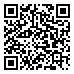 